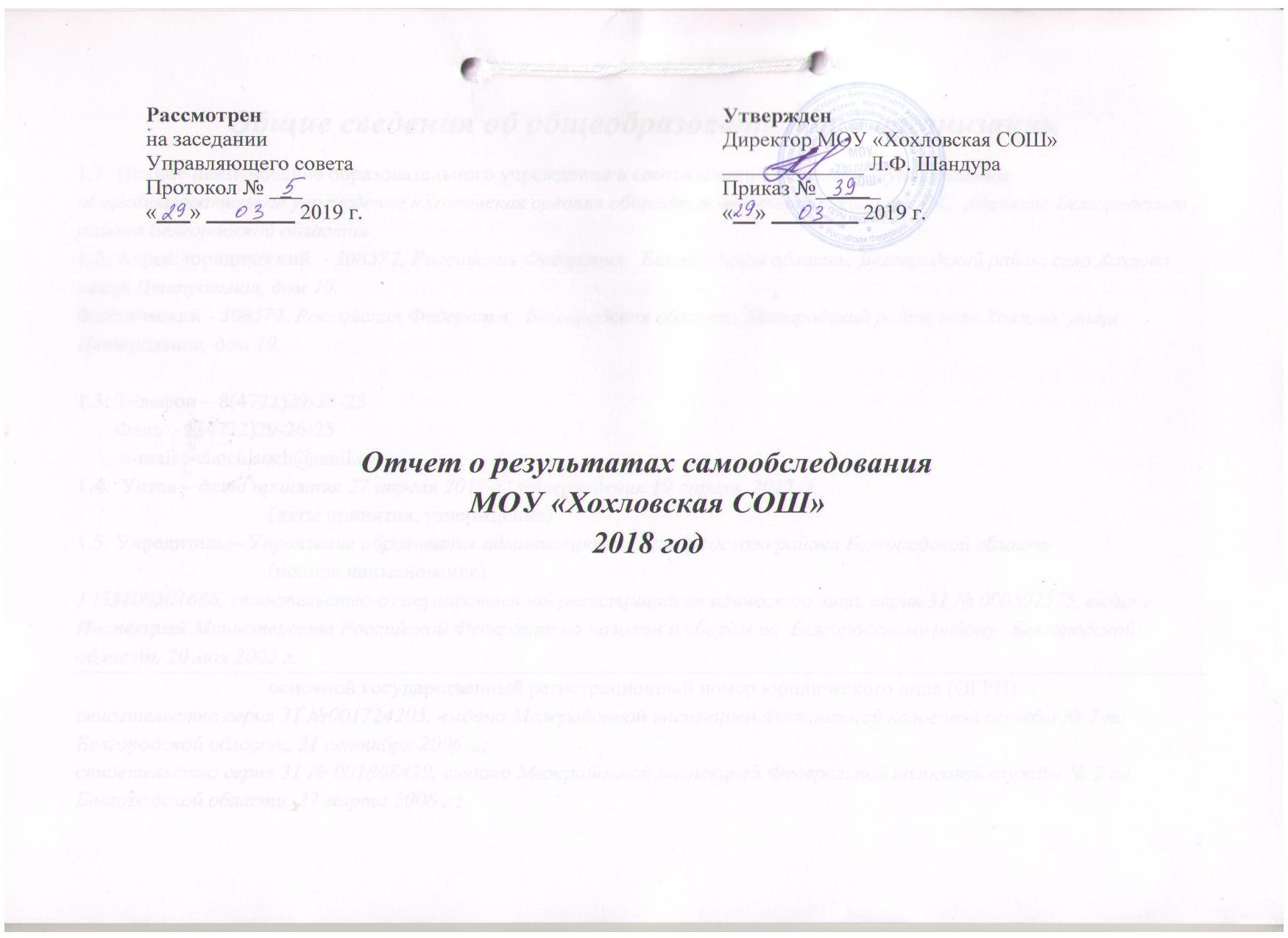 Общие сведения об общеобразовательной организации1.1. Полное наименование образовательного учреждения в соответствии с уставом -  муниципальное общеобразовательное учреждение «Хохловская средняя общеобразовательная школа им. В.С. Адонкина Белгородского района Белгородской области»1.2. Адрес: юридический  - 308572, Российская Федерация,  Белгородская область, Белгородский район, село Хохлово, улица Центральная, дом 19.Фактический - 308572, Российская Федерация,  Белгородская область, Белгородский район, село Хохлово, улица Центральная, дом 19.1.3. Телефон – 8(4722)29-26-25       Факс  - 8(4722)29-26-25        e-mail  -chochlsoch@mail.ru1.4.  Устав – дата принятия 27 апреля 2017 г., утверждения 19 апреля  2017  г.                                   (даты принятия, утверждения)1.5. Учредитель – Управление образования администрации Белгородского района Белгородской области                                   (полное наименование) 1033100501686, свидетельство о государственной регистрации юридического лица, серия 31 № 000597575, выдано Инспекцией Министерства Российской Федерации по налогам и сборам по  Белгородскому району   Белгородской области, 20 мая 2003 г.основной государственный регистрационный номер юридического лица (ОГРН)свидетельство серия 31 №001724205, выдано Межрайонной инспекцией Федеральной налоговой службы № 2 по  Белгородской области, 21 сентября 2006 г.;свидетельство серия 31 № 001868429, выдано Межрайонной инспекцией Федеральной налоговой службы № 2 по  Белгородской области, 27 марта 2008 г.;свидетельство серия 31 № 002055843, выдано Межрайонной инспекцией Федеральной налоговой службы № 2 по  Белгородской области, 26 февраля 2010 г.;свидетельство серия 31 № 002230681, выдано Межрайонной инспекцией Федеральной налоговой службы № 2 по  Белгородской области, 26 декабря 2011 г.;свидетельство серия 31 № 002342544, выдано Межрайонной инспекцией Федеральной налоговой службы № 2 по  Белгородской области, 29 ноября 2012 г.реквизиты свидетельства о внесении записи в Единый государственный реестр юридических лиц(в случае внесения изменений в устав указываются реквизиты свидетельства о внесении записи в Единый государственный реестр юридических лиц)И3102016573, свидетельство о постановке на учет российской организации в налоговом органе по месту нахождения на территории Российской Федерации, серия 31 № 001869852,  выдано Межрайонной инспекцией  Федеральной  налоговой  службы № 2 по  Белгородской области,  26 мая 2003 г.идентификационный номер налогоплательщика и данные документа о постановке организации на учет в налоговом органе310201001, 26 мая 2003 г., свидетельство о постановке на учет российской организации в налоговом органе по месту нахождения на территории Российской Федерации, серия 31 № 001869852,  выдано Межрайонной инспекцией  Федеральной  налоговой  службы № 2 по  Белгородской областикод причины и дата постановки на учет организации в налоговом органе, реквизиты свидетельства о постановке на налоговый учет организациисвидетельство о государственной аккредитации 31А01 0000295, регистрационный № 3697, выдано 07 марта 2014 г. департаментом образования Белгородской областиреквизиты действующего свидетельства о государственной аккредитации (наименование аккредитационного органа, выдавшего свидетельство о государственной аккредитации, номер и дата выдачи свидетельства о государственной аккредитации) (при наличии)Образовательная деятельностьОбразовательная программа организации, составленная на основе учебного плана, обеспечивает выполнение поставленных целей и задач. Соблюдена преемственность между уровнями обучения и классами, сбалансированность между предметными циклами и отдельными предметами, предусмотрено удовлетворение различных запросов учащихся с учетом  физиологических возможностей и уровня подготовленности каждого, начиная от коррекционно-развивающего и заканчивая профильным. Согласно лицензии учреждение реализует программы: - дошкольного общего образования;- начального общего образования;- основного общего образования;- среднего общего образования;- программы дополнительного образования. Статистические данные по реализации программОдним из основных направлений деятельности школы является обеспечение выполнения образовательных программ и их практической части, соответствующих требованиям ФГОС и ФК ГОС. В 2017-2018 учебном году по предметам учебного плана во всех классах программный материал изучен полностью.Программный материал выполнен в полном объеме, практическая часть отработана в соответствии с программными требованиями. Программный материал усвоен всеми учениками, аттестованы все. Все учащиеся 9 класса и 11 класса получили аттестаты.Работа школы осуществлялась в соответствии с поставленными задачами: создание образовательной среды, обеспечивающей доступность и качество образования в соответствии с государственными образовательными стандартами и социальным заказом; создание необходимых условий для реализации основной образовательной программы начального общего образования; совершенствование системы мониторинга и диагностики успешности образования, уровня профессиональной компетентности и методической подготовки педагогов; сохранение и укрепление физического и психического здоровья обучающихся, формирование стремления к здоровому образу жизни; совершенствование условий взаимодействия семьи и школы через единое информационное пространство; привлечение внешкольных учреждений к сотрудничеству для развития творческих, интеллектуальных, индивидуальных  возможностей учащихся.На начало 2018-2019 учебного года в школе было сформировано 10 классов-комплектов. В 2018-2019 уч.г. 11 класс отсутствует.Все классы занимаются в одну смену. В школе функционирует структурное подразделение «детский сад» МОУ «Хохловская СОШ», в котором воспитываются дети от 4 до 7 лет. Детский сад рассчитан на 34 воспитанника (в соответствии с СанПиН 2.4.1.3049-13). В 2017 году средняя наполняемость составила 26 воспитанников. Комплектование 1-х, 10-х классовВ целях реализации прав граждан на получение общего образования, в соответствии с приказом Минобрнауки России от 22.01.2014 № 32 «Об утверждении Порядка приема граждан на обучение по образовательным программам начального общего, основного общего и среднего общего образования» были установлены сроки комплектования 1-го класса. Информация о наличии свободных мест в 1-11 классах размещена на сайте МОУ «Хохловская СОШ».Прием и зачисление в 10-й класс производится в соответствии с Уставом школы. В течение года велась профориентационная работа, мониторинг мотивов выбора направления обучения.Система управления организацией.Структура управления определена Уставом МОУ «Хохловская СОШ». Управление строится на принципах единоначалия и самоуправления, обеспечивающих государственно-общественный характер управления.Управленческая деятельность в школе направлена на повышение качества образования и предоставляемых услуг по обучению и присмотру и уходу.Государственная составляющая управления представлена руководителем образовательного учреждения и его заместителями, деятельность которых определена рамками должностных инструкций.Единоличным исполнительным органом Учреждения является Директор, к компетенции которого относится осуществление текущего руководства деятельностью Учреждения, в том числе:организация осуществления в соответствии с требованиями нормативных правовых актов образовательной и иной деятельности Учреждения; организация обеспечения прав участников образовательного процесса в Учреждении;организация разработки и принятие локальных нормативных актов, индивидуальных распорядительных актов;организация и контроль работы административно-управленческого аппарата Учреждения;прием на работу работников, заключение и расторжение с ними трудовых договоров, распределение должностных обязанностей, создание условий и организация повышения квалификации работников;утверждение штатного расписания и плана хозяйственной (финансовой) деятельности;решение вопросов, которые не составляют исключительную компетенцию коллегиальных органов управления Учреждения, определенную настоящим Уставом;осуществляет иные полномочия предусмотренные законами, нормативно-правовыми актами Российской Федерации, законодательными и иными нормативно-правовыми актами Белгородской области, органов местного самоуправления, локальными актами Учреждения.Директор принимает решения самостоятельно, если иное не установлено настоящим Уставом, и выступает от имени Учреждения без доверенности. Заместители руководителя организуют и контролируют исполнения решений, программ и планов, руководят работой отдельных, закрепленных за ними служб.В течение года деятельность руководителя была направлена на укрепление финансово-экономической базы школы, популяризацию учреждения во внешней среде и развития отношений сотрудничества с социумом, повышение профессиональной компетентности педагогов через аттестацию, курсовую переподготовку, развитие конкурсной культуры, обеспечение функционирования внутренней системы оценки качества образования.Органами коллегиального управления Учреждением являются:Общее собрание работников Учреждения (далее – Общее собрание);Управляющий совет Учреждения (далее – Управляющий совет);Педагогический совет Учреждения (далее – Педагогический совет).Высшим органом коллегиального управления Учреждением является Общее собрание работников, которое включает в себя работников Учреждения на дату проведения собрания, работающих на условиях полного рабочего дня по основному месту работы в Учреждении. Срок полномочий Общего собрания работников составляет 5 лет.К компетенции Общего собрания работников относится решение следующих вопросов:определение приоритетных направлений деятельности Учреждения;внесение предложений Учредителю о внесении изменений (дополнений) в Устав Учреждения;разработка и принятие локальных актов Учреждения, регламентирующих правовое положение работников Учреждения и обучающихся;избрание членов Управляющего совета из числа работников Учреждения;рассмотрение и обсуждение вопросов материально-технического обеспечения и оснащения Учреждения.Управляющий совет является коллегиальным органом управления и строит свою деятельность на принципах демократического, государственно-общественного характера управления Учреждением.Решения Управляющего совета, принятые в соответствии с его компетенцией, носят рекомендательный характер для Директора Учреждения, работников Учреждения, обучающихся, их родителей (законных представителей). Решения Управляющего совета вступают в силу с момента их утверждения локальным актом Учреждения.Компетенция Управляющего совета:утверждение программы развития Учреждения;определение режима занятий обучающихся, времени начала и окончания занятий;рассмотрение отчета о результатах самообследования Учреждения;содействие привлечению внебюджетных средств;согласование правил внутреннего трудового распорядка Учреждения;контроль за соблюдением здоровых и безопасных условий обучения, воспитания и труда в Учреждении;распределение стимулирующей части фонда оплаты труда работников Учреждения;определение критериев и показателей эффективности деятельности работников Учреждения;заслушивание отчета Директора Учреждения по итогам учебного и финансового года;рассмотрение вопросов об исполнении муниципального задания;рассмотрение и принятие локальных нормативных актов Учреждения, затрагивающие вопросы, относящиеся к компетенции Управляющего совета;принятие решения о введении (отмене) единой, в период занятий, формы одежды для обучающихся;принятие участия в организации и проведении мероприятий, не предусмотренных учебным планом (вечеров отдыха, туристических походов и т.п.)рассмотрение жалоб участников образовательного процесса на нарушение Директором и работниками Учреждения положений, закрепленных настоящим Уставом.В целях развития и совершенствования учебно-воспитательного процесса, повышения профессионального мастерства и творческого роста педагогических работников в Учреждении действует Педагогический совет – коллегиальный орган управления Учреждением, объединяющий всех педагогических работников Учреждения, включая совместителей.Компетенция Педагогического совета:обсуждение и принятие решения по любым вопросам, касающимся содержания образования и не отнесенных к компетенции других коллегиальных органов, в том числе планирование учебно-воспитательной работы Учреждения, годового плана работы Учреждения, дополнительных общеразвивающих программ;обсуждение работы по повышению квалификации педагогических работников Учреждения, развитию их творческих инициатив по использованию и совершенствованию методик образовательного процесса и образовательных технологий;принятие решения о формах, сроках и порядке проведения промежуточной и итоговой аттестации в Учреждении;принятие решения о переводе обучающихся, выпуске из Учреждения;принятие решения об отчислении обучающегося из Учреждения;обсуждение в случае необходимости поведения отдельных обучающихся;обсуждение передового педагогического опыта, результатов его внедрения в образовательный процесс;обсуждение и принятие решения о представлении к почетному званию «Заслуженный учитель России», почетному званию «Почетный работник общего образования Российской Федерации».Содержание и качество подготовки обучающихся.В школе реализуются общеобразовательные программы.Образовательный  процесс в 2 группах строился по ООП ДО с учетом примерной общеобразовательной программой дошкольного образования «Детство», которая разработана на основе ФГОС ДО.Начальное общее образование строится по ООП НОО на основе УМК «Школа России», реализуя ФГОС ООО.Основное общее образование строится по ООП ООО на основе общеобразовательных программ по предметам, в 5-8 классах реализуется ФГОС ООО, в 9-10 – ФКГОС.Среднее общее образование строится по ООП СОО на основе общеобразовательных программ, на уровне среднего общего образования реализуется ФКГОС. Возможно изучение отдельных предметов на профильном уровне (индивидуальный план). В 2017-2018 уч. г. учащиеся 11 класса изучали на профильном уровне предмет русский язык. В 2018-2019 уч.г. учащиеся 10 класса изучают на профильном уровне предметы русский язык и обществознание.Учебные планы школы на 2017-2018 и 2018-2019 учебные годы были составлены с учетом требований ООП и сохраняли в необходимом объеме содержание, являющееся обязательным на каждом уровне обучения. При его составлении соблюдалась преемственность между уровнями обучения и классами, сбалансированность между предметами. Уровень недельной  учебной  нагрузки не превышал предельно допустимого уровня, предусмотренного нормами СанПиН.Обучение в начальной школе осуществлялось по программе «Школа России», реализовался ФГОС НОО. При выборе учебно-методического комплекта для обучения на втором и третьем уровнях школа руководствовалась принципом преемственности.В школе реализуется ФГОС ООО в 2017-2018 уч.г. в 5-7 кл., 2018-2019 уч.г. в 5-8 кл.. Учебный план, УМК соответствуют требованиям стандарта.В основной школе региональный компонент был представлен следующими курсами: «Православная культура», «Основы безопасности жизнедеятельности». Часть, формируемая участниками образовательных отношений, исходя из интересов и запросов обучающихся, включал в себя изучение таких курсов, как: «Наглядная геометрия», «Твоя профессиональная карьера» и др.Учебный план школы уровня среднего образования учитывал интересы, склонности и способности обучающихся в соответствии с их профессиональными интересами и намерениями в отношении продолжения образования. В 2017-2018 уч.г. в 11 классе продолжили изучение русского языка на профильном уровне. В 2018-2019 учебном году в 10 классе изучают на профильном уровне русский язык и обществознание. В 2017-2018 учебном году организовано изучение курсов: «Родной язык» и  «Литературное чтение на родном языке» в 1-4 классах, «Родной язык» и «Родная литература» в 5-7 классах, «Родной язык и родная литература» в 8-11 классах. В 2018-2019 учебном году «Родной язык» и «Родная литература» изучались как интегрированные курсы, так как для всех учащихся русский язык является родным.Учебный план школы обеспечивает усвоение обучающимися стандартов образования, возможность получения качественного образования, отвечает специальным заказом на образовательные услуги.К государственной итоговой аттестации были допущены все выпускники 9, 11 классов. Результаты ГИА-9 и ГИА-11представлены в таблицеГИА-9. Обязательные предметы:ГИА-9. Предметы по выборуГИА-11 (ЕГЭ обязательные и по выбору)Таким образом, все выпускники 9 класса получили Аттестат об основном общем образовании, из них один – с отличием. Выпускники 11 класса – Аттестат о среднем общем образовании, одна выпускница получила медаль «За успехи в учении» и по русскому языку набрала 100 баллов.Учащиеся 4-6, 11 классов выполняли Всероссийские проверочные работы по предметам: русскому языку, математике, окружающему миру, истории, биологии. Результаты представлены в таблице:ВПР-4ВПР-5ВПР-6 (апробация)ВПР-11 (апробация) В 2018 году обучающиеся активно принимали участие в мероприятиях и конкурсах различных уровней. Во всероссийской олимпиаде школьников приняли участие 91 человек. Из них 13 стали призерами школьного этапа, 1 участвовали в муниципальном этапе. 35 человек приняли участие в различных конкурсах, победителями и призерами стали:- муниципальный уровень - 10 человекОсновными элементами контроля учебно-воспитательного процесса в прошедшем учебном году были:выполнение всеобуча;состояние преподавания учебных предметов;качество обученности учащихся;качество ведения школьной документации;выполнение учебных программ; подготовка и проведение промежуточной и итоговой аттестации обучающихся.В ходе ежегодной сверки банка данных уточнены списки детей, фактически проживающих на территории, закреплённой за школой, и подлежащих обучению в школе. Проверены списки детей по классам, алфавитная книга записи учащихся, личные дела учащихся, выявлены учащиеся льготной категории. Работа по осуществлению всеобуча ведётся на основе годового плана работы школы. К учебным занятиям приступили все обучающиеся школы. В 1 класс было зачислено10 человек. В школе нет второгодников и отчисления обучающихся из школы.В рамках внутришкольного контроля с целью отслеживания уровня знаний, умений и навыков у обучающихся, в течение года проводились административные контрольные работы во 2-11 классах. Успеваемость везде составила 100%.Проверялось умение применять теоретические знания на практике. Информация об успеваемости за 2017-2018 учебный годОрганизация учебного процессаРежим занятий  в 2016-2017 и 2017-2018 учебных годах представлен в таблицах:2017-2018 учебный год2018-2019 учебный год1. Календарные периоды учебного года1.1. Дата начала учебного года: 3 сентября 2018 г.1.2. Дата окончания учебного года: 24 мая 2019 г.        Дата окончания учебного года (5–8-й класс) 31 мая 2019 г.;        Дата окончания учебного года (9-й класс) 24 мая 2019 г.        Дата окончания учебного года (10-й класс) 31 мая 2019 г.;1.3. Продолжительность учебного года:– 1-е классы – 33 недели;– 2–4-е классы – 34 недели;– 5–8-й класс – 35 недель с учетом промежуточной аттестации;– 9-й класс – 34 недели без учета государственной итоговой аттестации (ГИА);– 10-й класс – 35 недель с учетом промежуточной аттестации.2. Периоды образовательной деятельности2.1. Продолжительность учебных занятий по четвертям в учебных неделях и рабочих днях1-й класс2–4-й класс5–8-й класс9-й класс10-й класс2.2. Продолжительность каникул, праздничных и выходных дней1-й класс2–4-й класс5–8-й класс9-й класс Для обучающихся 9-х классов учебный год завершается в соответствии с расписанием ГИА. В календарном учебном графике период определен примерно.10-й класс3. Режим работы образовательной организации4. Распределение образовательной недельной нагрузки5. Расписание звонков и перемен1-й класс2–10-й класс6. Организация промежуточной аттестацииПромежуточная аттестация проводится в переводных классах с 27 мая 2019 г. по 31 мая 2019 г. после окончания 4 четверти.Режим работы школы, организация промежуточной и государственной итоговой аттестации определяется в строгом соответствии с Федеральным Законом «Об образовании в Российской Федерации» № 273-ФЗ от 29.12.2012 г., Уставом МОУ «Хохловская СОШ» и санитарными правилами и нормативами СанПиН 2.4.2.2821-10.Режим работы структурного подразделения «детский сад»:Работает в режиме 5-ной рабочей недели.Время работы: 7.30 – 18.00.Режим питания: четырехразовое питание.Режим дня воспитанников составлен с учетом требований СанПиНов.Статистика образованияНа протяжении последних лет контингент обучающихся остается примерно одинаковым, на конец 2018 учебного года в школе 94 обучающихся.  В 2018 году в детском саду было 9 выпускников.Востребованность выпускников.Качество кадрового, учебно-методического, библиотечно-информационного обеспечения.Образовательный уровень педагогов школы достаточно высок. Высшее педагогическое образование имеют 100% педагогов. Сведения о педагогических работникахДля успешной реализации Программы развития школы в 2018 году работа методических объединений была сориентирована по направлениям учебного плана. В соответствии с темой школы были выбраны темы МО и самообразования учителей. Серьезным направлением работы МО и администрации остается постоянное совершенствование педагогического мастерства педагогических кадров. Были проведены беседы с учителями по выявлению содержания форм и методов оказания методической помощи, заседания методических объединений по выявлению трудностей профессиональной деятельности.В 2018 году коллектив школы работал над методической темой «Общечеловеческие ценности – основа учебно-воспитательного процесса». При планировании методической работы школы педагогический коллектив стремился отобрать те формы, которые реально позволили бы решать проблемы и задачи, стоящие перед школой. В соответствии с этим методическая работа школы осуществлялась по следующим направлениям деятельности:- тематические педагогические советы;- семинар;- работа по выявлению и обобщению педагогического опыта;- анализ открытых уроков;- предметные недели;- мониторинг качества образования;- повышение квалификации, педагогического мастерства;- аттестация педагогических работников.Высшей формой коллективной методической работы всегда был и остается педагогический совет. В школе уделяется большое внимание росту квалификации педагогов – аттестации педагогических кадров, как одной из форм повышения профессиональной компетенции учителей. Следует отметить, что систему аттестационной работы в школе можно считать эффективной, т.к. в результате повышается квалификационный уровень педагогических работников, т.к. 75% педагогов имеют квалификационные категории.Важным аспектом работы школы, способствующим профессиональному росту учителей, является курсовая подготовка. Повышение квалификации учителей проходит в соответствии с планом курсовой подготовки на базе ОГАОУ ДПО БелИРО с учетом периодичности прохождения курсов и инициативы педагогов. Систематическая и продуктивная курсовая подготовка мотивирует педагогов на применение инновационных педагогических технологий, что положительно влияет на качество образования, активное участие в методической работе разного уровня.За последние годы 15 педагогов прошли системные и проблемные курсы повышения квалификации. Из них 14 – по ФГОС.Для реализации основной образовательной программы школа обеспечена учебниками и учебными пособиями, учебно-методической литературой и материалами по всем учебным предметам ООП. Имеются электронные приложения, являющиеся составной частью отдельных программ. Обеспеченность средствами обучения и воспитания в соответствии с Федеральным перечнем составляет 85%. Материально-техническая база1. Характеристика зданий.Таблица 7.2. Обеспеченность площадями.3. Информационно-техническое обеспечениеколичество компьютерных классов (их площадь, количество компьютеров) – 1 (51,1 кв.м – 7+1 компьютеров)количество обучающихся на один компьютер – 8 человека наличие локальной сети, выхода в Интернет – в локальной сети и выход в Интернет  6 компьютеров из 18.наличие мультимедийного сопровождения, мультимедийных проекторов  -  7 штукналичие электронных учебников, программ: имеются.4. В детском саду есть необходимое оборудование для ведения всех видов деятельности воспитанников, постоянно добавляются и обновляются наглядные пособия.Площадка для прогулок огорожена, имеет необходимое оборудование, обеспечивающее физическую активность и разнообразную игровую деятельность воспитанников.Функционирование внутренней системы оценки качества образования.В школе разработано Положение о внутренней системе оценки качества образования МОУ «Хохловская средняя общеобразовательная школа им. В.С. Адонкина Белгородского района Белгородской области» (рассмотрено на заседании педагогического совета 30 августа 2013 г., утверждено приказом по школе от 30.08.2013 г. № 114). Целью внутришкольного мониторинга качества образования является получение регулярной достоверной информации о степени соответствия государственных образовательных стандартов с целью анализа, оценки, прогнозирования тенденций развития, принятия обоснованных управленческих решений для повышения эффективности образовательного процесса.К основным направлениям мониторинга относятся:- состояние здоровьесберегающей деятельности школы;- уровень обеспеченности обучающихся;- уровень  индивидуальных учебных достижений обучающихся;- уровень социализации обучающихся;-состояние базового и дополнительного образования;- состояние промежуточной аттестации;- состояние методической работы (целесообразность рассматриваемых вопросов на заседаниях педагогических советах, МО, их взаимосвязь)- профессиональная компетентность педагогов;- состояние работы  с одарёнными обучающимися (количество обучающихся – победителей (призёров) предметных конкурсов, олимпиад)- уровень организации управленческой деятельности (эффективность управления качеством образования и развитием образовательной системы школы и др.);- состояние функционировании воспитательной системы школы.- состояние функционирования психологической, социальной служб школы.В 2018 году внутренняя система оценки качества образования проводилась в двух уровнях: первый уровень осуществляли учителя, классные руководители (наблюдение, фиксирование динамики развития каждого ученика и классного коллектива в целом и по определённым направлениям), второй уровень – администрация школы (отслеживание динамики развития классов и школы в целом по определённым критериям или комплексно по нескольким направлениям и во времени – по учебным четвертям, полугодиям и годам обучения).В рамках внутренней оценки качества образования были изучены: удовлетворенность учащихся и родителей учебно-воспитательным процессом и дополнительным образованием школы и детского сада,  функционирование системы взаимодействия структурного подразделения «детский сад» с семьей, школой, и другими организациями Хохловского сельского поселения,уровень заболеваемости воспитанников структурного подразделения «детский сад», учащихся школы, использование здоровьесберегающих технологий на уроках и внеурочной деятельности школы и на занятиях в детском саду, потребности учащихся в досуговой деятельности, определение необходимых направлений детских объединений дополнительного образования,уровень самоуправления в школьных коллективах,уровень социализации подростков,различные аспекты духовно-нравственного воспитания обучающихся,уровень воспитанности и личностного роста обучающихся.Кроме того регулярно проводились психологические исследования. Например, готовность к обучению в школе детей подготовительной группы, готовность учащихся 1 класса к обучению в школе, выяснение уровня тревожности выпускников, диагностические процедуры, направленные на выявление одаренности обучающихся, и т.д.В системе администрация посещает и анализирует уроки учителей, классные мероприятия, занятия внеурочной деятельности, дополнительного образования в рамках внутришкольного контроля.ПОКАЗАТЕЛИ
ДЕЯТЕЛЬНОСТИ МОУ «ХОХЛОВСКАЯ СОШ»(за 2018 г.)
Директор школы						Л.Ф. ШандураПоказатели деятельностиМОУ «Хохловская СОШ» структурного подразделения «детский сад»(2018 г.)Директор школы                                        Л.Ф. Шандура2016-20172017-20182018-2019Общее количество классов111010В том числе:- занимающихся по базовым общеобразовательным программам10109- занимающихся по специальным (коррекционным) общеобразовательным программам --- по индивидуальным планам (профильное обучение)111- групп по присмотру и уходу ---№ПредметВсего выпускниковСдавалиСдавали% успеваемости% «4» и «5»№ПредметВсего выпускниковСдавалиСдавали% успеваемости% «4» и «5»№ПредметВсего выпускниковОГЭГВЭ% успеваемости% «4» и «5»1Русский язык 87110057,142Математика 87110057,14№ПредметВсего выпускниковСдавалиСдавали% успеваемости% «4» и «5»№ПредметВсего выпускниковСдавалиСдавали% успеваемости% «4» и «5»№ПредметВсего выпускниковОГЭГВЭ% успеваемости% «4» и «5»1Обществознание87010028,572География 87010071,43№ПредметВсего выпускниковСдавалиСдавали% успеваемости% «4» и «5»№ПредметВсего выпускниковСдавалиСдавали% успеваемости% «4» и «5»№ПредметВсего выпускниковОГЭГВЭ% успеваемости% «4» и «5»1Русский язык 22-1001002Математика (б) 22-1001003Математика (п)22-1004Обществознание22-100№ПредметВсего учащихсяВыполняли работуПолучили оценкиПолучили оценкиПолучили оценкиПолучили оценки% успеваемости% «4» и «5»№ПредметВсего учащихсяВыполняли работу5432% успеваемости% «4» и «5»1Русский язык1211145190,954,52Математика1210153190603Окружающий мир1211263010072,7№ПредметВсего учащихсяВыполняли работуПолучили оценкиПолучили оценкиПолучили оценкиПолучили оценки% успеваемости% «4» и «5»№ПредметВсего учащихсяВыполняли работу5432% успеваемости% «4» и «5»1Русский язык1514338-10042,92Математика1514-68-10042,93История1513435192,353,94Биология1513355-10061,6№ПредметВсего учащихсяВыполняли работуПолучили оценкиПолучили оценкиПолучили оценкиПолучили оценки% успеваемости% «4» и «5»№ПредметВсего учащихсяВыполняли работу5432% успеваемости% «4» и «5»1Русский язык12812510037,52Математика128134100503История12816110087,54Биология12824210075№ПредметВсего учащихсяВыполняли работу% успеваемости% «4» и «5»1История221001002Биология221001003география2100100Всего учащихсяИз них подлежат аттестацииНа "5" (отличники)На "5" и "4" (хорошисты)Из них с одной "4" На "3" (троечники)Из них с одной "3" Не успевают (двоечники)Из них с одной "2"Итого аттестованоУспеваемость, %Качество знаний, %1 класс400,000,002 класс131327041013100,0069,233 класс111125140011100,0063,644 класс121207050012100,0058,33ИТОГО по результатам годовых отметок  на уровне НОО403641911310036100,0063,895 класс151534080015100,0046,676 класс121213080012100,0033,337 класс7703040007100,0042,868 класс9905040009100,0055,569 класс8812050008100,0037,50ИТОГО 515151702900051100,0043,1410 класс00,000,0011 класс2211100002100,00100,00ИТОГО 2211100002100,00100,00ИТОГО 9389103724210089100,0052,81Продолжительность учебного годаРежим работы (определяется в строгом соответствии с Уставом ОУ)Режим работы (определяется в строгом соответствии с Уставом ОУ)Режим работы (определяется в строгом соответствии с Уставом ОУ)КаникулыПромежуточная и государственная (итоговая) аттестацияНачало учебного года:01.09.2017 г.Начало занятий:  п. 10.4 СанПиН 2.4.2.2821-109.00Начало занятий:  п. 10.4 СанПиН 2.4.2.2821-109.00Начало занятий:  п. 10.4 СанПиН 2.4.2.2821-109.00Осенние каникулы: дата начала каникул – 30.10.2017 г.дата окончания каникул – 07.11.2016г.продолжительность в днях: 9Окончание IV четверти:в 1 классе – 25.05.2018 г.2-11 классах – 25.05.2018 г.Окончание учебного года:в 1 классе – 31.05.2018 г. во 2-8-х классах – 31.05.2018 г.в 9-м классе – 25.05.2018 г.в 10-м классе – дев. – 31.05.2018 г.в 10-м классе – юн. – 07.06.2018 гв 11-м классе – 25.05.2018 г.Продолжительность занятий: п. 10.9; 10.10 СанПиН 2.4.2.2821-101 класс – сентябрь-декабрь – 35 мин.1 класс – январь-май, 2-11 классы – 45 мин.Продолжительность занятий: п. 10.9; 10.10 СанПиН 2.4.2.2821-101 класс – сентябрь-декабрь – 35 мин.1 класс – январь-май, 2-11 классы – 45 мин.Продолжительность занятий: п. 10.9; 10.10 СанПиН 2.4.2.2821-101 класс – сентябрь-декабрь – 35 мин.1 класс – январь-май, 2-11 классы – 45 мин.Зимние каникулы:дата начала каникул – 27.12.2017 г.дата окончания каникул – 9.01.2018 г.продолжительность в днях: 14Промежуточная аттестация – 1 класс – 25.05.2018-31.05.2018 г.2-8, 10 классы 26.05.2018-31.05.2018 г. Итоговая аттестация: в соответствии с расписанием государственной итоговой аттестацииОкончание IV четверти:в 1 классе – 25.05.2018 г.2-11 классах – 25.05.2018 г.Окончание учебного года:в 1 классе – 31.05.2018 г. во 2-8-х классах – 31.05.2018 г.в 9-м классе – 25.05.2018 г.в 10-м классе – дев. – 31.05.2018 г.в 10-м классе – юн. – 07.06.2018 гв 11-м классе – 25.05.2018 г.Сменность занятий: п. 10.13 СанПиН 2.4.2.2821-101-11 класс – 1 сменаСменность занятий: п. 10.13 СанПиН 2.4.2.2821-101-11 класс – 1 сменаСменность занятий: п. 10.13 СанПиН 2.4.2.2821-101-11 класс – 1 сменаВесенние каникулы:дата начала каникул –26.03.2018 г.дата окончания каникул – 01.04.2018 г.продолжительность в днях: 7Промежуточная аттестация – 1 класс – 25.05.2018-31.05.2018 г.2-8, 10 классы 26.05.2018-31.05.2018 г. Итоговая аттестация: в соответствии с расписанием государственной итоговой аттестацииПродолжительность учебного года:1 класс – 33 учебные недели;2-4 классы – 34 учебные недели, 5-11 классы – 34 учебные неделиРасписание звонков: п.10.12 СанПиН 2.4.2.2821-10Расписание звонков: п.10.12 СанПиН 2.4.2.2821-10Расписание звонков: п.10.12 СанПиН 2.4.2.2821-10Дополнительные каникулы для 1-го класса:дата начала каникул – 19.02.2018 г.дата окончания каникул – 25.02.2018 г.продолжительность в днях: 7Летние каникулы:дата начала каникул –1-8, 10 (дев.)  классы – 01.06.2017 г.дата начала каникул –10 (юн.)  классы – 08.06.2017 г.дата окончания каникул – 31.08.2017 г.продолжительность в днях: 92.Промежуточная аттестация – 1 класс – 25.05.2018-31.05.2018 г.2-8, 10 классы 26.05.2018-31.05.2018 г. Итоговая аттестация: в соответствии с расписанием государственной итоговой аттестацииПродолжительность учебного года:1 класс – 33 учебные недели;2-4 классы – 34 учебные недели, 5-11 классы – 34 учебные неделидля 1х классов:1-2 четверть9.00-9.359.45-10.2010.30-11.10 (динамическая пауза)11.20-11.5512.15-12.5013.00.13.35 (один раз в неделю)3-4 четверть9.00-9.459.55-10.4010.50-11.35 (динамическая пауза)11.55-12.4013.00-13.45 13.55-14.40 (один раз в неделю)для 2-4х классов9.00-9.459.55-10.4010.50-11.3511.55-12.4013.00-13.4513.55-14.405-11х классов9.00-9.459.55-10.4010.50-11.3511.55-12.4013.00-13.4513.55-14.40Дополнительные каникулы для 1-го класса:дата начала каникул – 19.02.2018 г.дата окончания каникул – 25.02.2018 г.продолжительность в днях: 7Летние каникулы:дата начала каникул –1-8, 10 (дев.)  классы – 01.06.2017 г.дата начала каникул –10 (юн.)  классы – 08.06.2017 г.дата окончания каникул – 31.08.2017 г.продолжительность в днях: 92.Промежуточная аттестация – 1 класс – 25.05.2018-31.05.2018 г.2-8, 10 классы 26.05.2018-31.05.2018 г. Итоговая аттестация: в соответствии с расписанием государственной итоговой аттестацииУчебные четверти: начало, окончание, продолжительность учебных недель1-ая четверть: 01.09.15 – 28.10.2016 г. – 8 недель 2 дня;2-ая четверть: 07.11.2016 г. – 29.12.2016 г. – 7 недель 4 дня;3-ья четверть: 13.01.2017 г. – 17.03.2017 г. – 9 недель 1 день(1 класс – 8 недель 1 день)4-ая четверть: 27.03.2017 г. – 25.05.2017 г. – 8 недель 4 дняПерерыв между последним уроком и началом занятий в объединениях дополнительного образования и внеурочной деятельностью не менее 45 минут.Перерыв между последним уроком и началом занятий в объединениях дополнительного образования и внеурочной деятельностью не менее 45 минут.Перерыв между последним уроком и началом занятий в объединениях дополнительного образования и внеурочной деятельностью не менее 45 минут.10 класс (юноши) сборы – 7 дней:1-7 июня 2018 г.Учебный периодДатаДатаПродолжительностьПродолжительностьУчебный периодНачало Окончание Количество учебных недель Количество рабочих дней I четверть03.09.201826.10.2018840II четверть06.11.201827.12.2018738III четверть10.01.201924.03.2019944IV четверть01.04.201924.05.2019836Итого в учебном годуИтого в учебном годуИтого в учебном году32158Учебный периодДатаДатаПродолжительностьПродолжительностьУчебный периодНачало Окончание Количество учебных недель Количество рабочих днейI четверть03.09.201826.10.2018840II четверть06.11.201827.12.2018738III четверть10.01.201924.03.20191049IV четверть01.04.201924.05.2019836Итого в учебном годуИтого в учебном годуИтого в учебном году33163Учебный периодДатаДатаПродолжительностьПродолжительностьУчебный периодНачало Окончание Количество учебных недельКоличество рабочих дней I четверть03.09.201826.10.2018840II четверть06.11.201827.12.2018738III четверть10.01.201924.03.20191049IV четверть01.04.201924.05.2019941Итого в учебном годуИтого в учебном годуИтого в учебном году34168Учебный периодДатаДатаПродолжительностьПродолжительностьУчебный периодНачало Окончание Количество учебных недель Количество рабочих дней I четверть03.09.201826.10.2018840II четверть06.11.201827.12.2018738III четверть10.01.201924.03.20191049IV четверть01.04.201924.05.2019836ГИА*27.05.201921.06.2019420Итого в учебном году без учета ГИАИтого в учебном году без учета ГИАИтого в учебном году без учета ГИА33163 Итого в учебном году с учетом ГИАИтого в учебном году с учетом ГИАИтого в учебном году с учетом ГИА37183Учебный периодДатаДатаПродолжительностьПродолжительностьУчебный периодНачалоОкончаниеКоличество учебных недельКоличество рабочих днейI полугодие03.09.201827.12.20181578II полугодие10.01.201924.05.20191885Итого в учебном годуИтого в учебном годуИтого в учебном году33163Каникулярный периодДатаДатаПродолжительность каникул, праздничных и выходных дней в календарных дняхКаникулярный периодНачало Окончание Продолжительность каникул, праздничных и выходных дней в календарных дняхОсенние каникулы27.10.201805.11.201810Зимние каникулы28.12.201809.01.201913Дополнительные каникулы18.02.201924.02.20197Весенние каникулы25.03.201931.03.20197Летние каникулы25.05.201931.08.201999Праздничные дниПраздничные дниПраздничные дни7Выходные дниВыходные дниВыходные дни62ИтогоИтогоИтого203Каникулярный периодДатаДатаПродолжительность каникул, праздничных и выходных дней в календарных дняхКаникулярный периодНачало Окончание Продолжительность каникул, праздничных и выходных дней в календарных дняхОсенние каникулы27.10.201805.11.201810Зимние каникулы28.12.201809.01.201913Весенние каникулы25.03.201931.03.20197Летние каникулы01.06.201931.08.201992Праздничные дниПраздничные дниПраздничные дни7Выходные дниВыходные дниВыходные дни64ИтогоИтогоИтого200Каникулярный периодДатаДатаПродолжительность каникул, праздничных и выходных дней в календарных дняхКаникулярный периодНачало Окончание Продолжительность каникул, праздничных и выходных дней в календарных дняхОсенние каникулы27.10.201805.11.201810Зимние каникулы28.12.201809.01.201913Весенние каникулы25.03.201931.03.20197Летние каникулы01.06.201931.08.201992Праздничные дниПраздничные дниПраздничные дни7Выходные дниВыходные дниВыходные дни66ИтогоИтогоИтого195Каникулярный периодДатаДатаПродолжительность каникул, праздничных и выходных дней 
в календарных дняхКаникулярный периодНачало Окончание*Продолжительность каникул, праздничных и выходных дней 
в календарных дняхОсенние каникулы27.10.201805.11.201810Зимние каникулы28.12.201809.01.201913Весенние каникулы25.03.201931.03.20197Летние каникулы22.06.201931.08.201971Праздничные дниПраздничные дниПраздничные дни7Выходные дниВыходные дниВыходные дни72Итого с учетом ГИАИтого с учетом ГИАИтого с учетом ГИА180Каникулярный периодДатаДатаПродолжительность каникул, праздничных и выходных дней в календарных дняхКаникулярный периодНачало Окончание Продолжительность каникул, праздничных и выходных дней в календарных дняхОсенние каникулы27.10.201805.11.201810Зимние каникулы28.12.201809.01.201913Весенние каникулы24.03.201931.03.20198Летние каникулы01.06.201931.08.201992Праздничные дниПраздничные дниПраздничные дни7Выходные дниВыходные дниВыходные дни71ИтогоИтогоИтого191Период учебной деятельности1–10 классыУчебная неделя (дней)5 днейУрок (минут)45 минут (35 мин. в 1 кл 1 и 2 четв.)Перерыв (минут)10–20 минутПромежуточная аттестация5 днейОбразовательная деятельностьНедельная нагрузка (5-дневная учебная неделя) 
в академических часахНедельная нагрузка (5-дневная учебная неделя) 
в академических часахНедельная нагрузка (5-дневная учебная неделя) 
в академических часахНедельная нагрузка (5-дневная учебная неделя) 
в академических часахНедельная нагрузка (5-дневная учебная неделя) 
в академических часахНедельная нагрузка (5-дневная учебная неделя) 
в академических часахНедельная нагрузка (5-дневная учебная неделя) 
в академических часахНедельная нагрузка (5-дневная учебная неделя) 
в академических часахНедельная нагрузка (5-дневная учебная неделя) 
в академических часахНедельная нагрузка (5-дневная учебная неделя) 
в академических часахОбразовательная деятельность1 класс2 класс3 класс4 класс5 класс6 класс7 класс8 класс9 класс10 классУрочная21232323293032333334Внеурочная 55555555--Образовательная деятельностьСентябрь – октябрьНоябрь – декабрьЯнварь – май1-й урок9:00 — 9:359:00 — 9:359:00 — 9:451-я перемена9:35 — 9:459:35 — 9:459:45 — 9:552-й урок9:45 — 10:209:45 — 10:209:55 — 10:402-я перемена10:40 — 11:30Динамическая пауза10:20 — 11:0010:20 — 11:0011:30 — 12:053-й урок11:00 — 11:3511:00 — 11:3512:05 — 12:403-я перемена11:35 — 11:5511:35 — 11:5512:40 — 13:004-й урок—11:55 — 12:3013:00 — 13:454-я перемена—12:30 — 12:5013:45 — 14:555-й урок—1 раз в неделю12:50 — 13:251 раз в неделю14:55 — 15:40Внеурочная деятельностьc 12:30Через 1 ч после последнего урокаЧерез 1 ч после последнего урокаУрокПродолжительность урокаПродолжительность перемены1-й9:00 — 9:4510 минут2-й9:55 — 10:4010 минут3-й10.50 — 11:3520 минут4-й11:55 — 12:4020 минут5-й13:00 — 13:4510 минут6-й13:55 — 14:4010 минут7-й14:50 — 15:35-№Параметры статистики2015-20162016-20172017-20181Количество учащихся, окончивших основную школу 10582Доля учеников, получающих дальнейшее образование после окончания школыВ учреждениях НПО100В СПО457В 10 класс школы501№Параметры статистики2015-20162016-20172017-20181Количество учащихся, окончивших среднюю школу1122Доля учеников, получающих дальнейшее образование после окончания школы11Вуз-12СПО1-НПО--Работают--ПоказательПоказатель2016-20172017-20182018-2019Всего педагогических работниковВсего педагогических работников151616Укомплектованность штата педагогических работников %Укомплектованность штата педагогических работников %95100100Из них внешних совместителейИз них внешних совместителей122Образовательный уровень педагогических работниковВысшее образование151616Образовательный уровень педагогических работниковСреднее профессиональное образование---Прошли переподготовку1--Повышение квалификации (курсы)Повышение квалификации (курсы)142Квалификационная категорияВысшая222Квалификационная категорияПервая 9910Квалификационная категорияБез категории454Имеют государственные и ведомственные наградыИмеют государственные и ведомственные награды444Вид строенияТип строения (типовое, нетиповое, приспособленное)Общая площадьГод постройкиГод последнегоремонта Проектная мощностьФактическаянаполняемостьШкольное зданиеТиповой проект на 420 мест4127,9 кв.м1987Капитальный ремонт кровли – , капремонт пищеблока с заменой техоборудования-2006г,отопления-2006г; водопровода, канализации, сантехники-2008г, электропроводки - 2008 г.420 учащихся94 учащихсяНаименование Количество, площадьУчебные кабинеты20 кабинетов  – 945 кв.м.Лаборатории3 лаборантских комнат – 56 кв.м.Мастерские2 – 332 кв.м. (закрыты на капитальный ремонт)Актовый зал1 – 114 кв.м.Спортивный зал1 зал – 288 кв.м.Столовая1 зал – 69 кв. м.Библиотека1 – 59,5 кв.м.Стадион3 спортивных площадок – 5000 кв.м. (+1 беговая и полоса препятствий)Раздевалка4 – 69,2 кв.мУчебное хозяйство  (га)1,5 гаОвощехранилище1 –  50 кв.м.Медицинский кабинетнетОздоровительный центрнетЗал хореографиинетТир1 – .Музей1 – 16,0 кв.м.Кабинет пединформации1 – 35,9Методический кабинет1-35 кв.м.Логопедический кабинет1 – 13,9 кв.м.Кабинет психолога и социального педагога1- 35 кв.м.Административные кабинеты2 – 66 кв.мЛыжная базанетГараж1 – 100 кв.мГеографическая площадка1  шт№Описание компьютерного класса или комплекса (спецификации серверов, рабочих станций)Где установлен(кабинет информатики, предметные классы, администрация и пр.)Кем используется(предметы)Годустановки1Компьютерный класс: 7 рабочих мест ученика, 1 рабочее место учителя:Процессор:Celeron-3 штукиПроцессор: Intel Pentium – 1шт.Процессор: Pentium (R) –4шт.Монитор LG  - 4шт.Монитор: Kraftway E-117SF  – 4 штКабинет информатикиинформатика;иностранные  языки;математика;русский язык;ОБЖ;литература;православная культура;география;биология;физика2003,20102Автоматизированное рабочее место:Процессор:Intel Pentium Dual E2200 (2/20GHz 4 3.06 GHzМонитор Benq 17"Принтер HP Deskjet 6940 seriesКабинет директораДиректор, секретарь, учителя20073Процессор:Intel Dual E2140 (1.6GHz, Память: 0,99 Gbytes Жесткий диск: 74 Гб, принтер HP LaserJet -1020 – laser, сканер CanonКабинет директораЗаместитель директора, учителя20084Процессор: Pentium (R) –1шт.Монитор LG  -1 шт Кабинет директораЗаместитель директора, учителя20105Автоматизированное рабочее место педагога:- Ноутбук;- Принтер;- проектор;- колонки.- цифровой микроскоп «Эксперт»;- Модульная система экспериментов;- маркерная доска1 класс,2 класс,3 класс4 класс5 класс (кабинет математики)6 класс (кабинет русского языка и литературы)уроки и внеурочная деятельность2011201220132013201620176Ноутбук ASUS Кабинет директора История, обществознание, православная культура, география, биология, физика, химия, технология, немецкий язык, ОБЖ2011Количество наименований учебно-наглядных пособий и учебного оборудования, имеющихся в образовательном учрежденииВсегоБиблиотечный фонд  9148Из них:УчебникиОсновной фонд: печатные пособия: словари, репродукции картин, портреты поэтов и писателей, плакаты, карты, атласы, альбомы, комплекты открыток и т.д.;Экранно-звуковые пособия: аудиозаписи, слайды, видеофильмы, цифровые образовательные ресурсы и т.д.2007700063365Технические средства обучения, средства ИКТ: телевизоры, компьютеры,  видеомагнитофоны,  видеоплейеры, CD/DVD-проигрыватели, музыкальный центр, слайд-проекторы, мультимедийные проекторы, сканеры, принтеры, фотокамера цифровая, экраны и т.д.Компьютер - 12 шт.Ноутбук – 6МФУ – 1 Принтер – 7 Экран-8Проектор – 8 шт.Сканер – 1 3D-принтер -1Учебно-практическое и учебно-лабораторное оборудование: термометры, компасы, часы, микроскопы, лабораторное оборудование для проведения опытов, модели, муляжи, макеты, глобусы и т.д.имеетсяНатуральные объекты по естествознанию: коллекции, гербарии, и др.имеетсяМузыкальные инструментыимеетсяУчебно-практическое оборудование по физкультуреимеется№ п/пПоказателиЕдиница измерения1.Образовательная деятельность1.1Общая численность учащихся94 человека1.2Численность учащихся по образовательной программе начального общего образования38 человек1.3Численность учащихся по образовательной программе основного общего образования54 человека1.4Численность учащихся по образовательной программе среднего общего образования2 человека1.5Численность/удельный вес численности учащихся, успевающих на "4" и "5" по результатам промежуточной аттестации, в общей численности учащихся37 человек/ 44,58%1.6Средний балл государственной итоговой аттестации выпускников 9 класса по русскому языку29/3,86 балл.1.7Средний балл государственной итоговой аттестации выпускников 9 класса по математике15,4/3,71 балл.1.8Средний балл единого государственного экзамена выпускников 11 класса по русскому языку93,5 балл.1.9Средний балл единого государственного экзамена выпускников 11 класса по математике:- базовый - профильный541,5 балл.1.10Численность/удельный вес численности выпускников 9 класса, получивших неудовлетворительные результаты на государственной итоговой аттестации по русскому языку, в общей численности выпускников 9 класса0 /0 человек/%1.11Численность/удельный вес численности выпускников 9 класса, получивших неудовлетворительные результаты на государственной итоговой аттестации по математике, в общей численности выпускников 9 класса0/0 человек/%1.12Численность/удельный вес численности выпускников 11 класса, получивших результаты ниже установленного минимального количества баллов единого государственного экзамена по русскому языку, в общей численности выпускников 11 класса0/0 человек/%1.13Численность/удельный вес численности выпускников 11 класса, получивших результаты ниже установленного минимального количества баллов единого государственного экзамена по математике, в общей численности выпускников 11 класса0/0 человек/%1.14Численность/удельный вес численности выпускников 9 класса, не получивших аттестаты об основном общем образовании, в общей численности выпускников 9 класса0/0  человек/%1.15Численность/удельный вес численности выпускников 11 класса, не получивших аттестаты о среднем общем образовании, в общей численности выпускников 11 класса0/0 человек/%1.16Численность/удельный вес численности выпускников 9 класса, получивших аттестаты об основном общем образовании с отличием, в общей численности выпускников 9 класса1/12,5 человек/%1.17Численность/удельный вес численности выпускников 11 класса, получивших аттестаты о среднем общем образовании с отличием, в общей численности выпускников 11 класса1/50 человек/%1.18Численность/удельный вес численности учащихся, принявших участие в различных олимпиадах, смотрах, конкурсах, в общей численности учащихся91 человек /95%1.19Численность/удельный вес численности учащихся - победителей и призеров олимпиад, смотров, конкурсов, в общей численности учащихся, в том числе:1.19.1Регионального уровня0человека/ 0%1.19.2Федерального уровня0 человек/ 0%1.19.3Международного уровня0 человек/0 %1.20Численность/удельный вес численности учащихся, получающих образование с углубленным изучением отдельных учебных предметов, в общей численности учащихся0/0 человек/%1.21Численность/удельный вес численности учащихся, получающих образование в рамках профильного обучения, в общей численности учащихся2/2 человек/%1.22Численность/удельный вес численности обучающихся с применением дистанционных образовательных технологий, электронного обучения, в общей численности учащихся0/0 человек/%1.23Численность/удельный вес численности учащихся в рамках сетевой формы реализации образовательных программ, в общей численности учащихся0/0 человек/%1.24Общая численность педагогических работников, в том числе:16 человек1.25Численность/удельный вес численности педагогических работников, имеющих высшее образование, в общей численности педагогических работников16 человек/ 100 %1.26Численность/удельный вес численности педагогических работников, имеющих высшее образование педагогической направленности (профиля), в общей численности педагогических работников16 человек/ 100 %1.27Численность/удельный вес численности педагогических работников, имеющих среднее профессиональное образование, в общей численности педагогических работников0 человек/ 0%1.28Численность/удельный вес численности педагогических работников, имеющих среднее профессиональное образование педагогической направленности (профиля), в общей численности педагогических работников0 человек/ 0%1.29Численность/удельный вес численности педагогических работников, которым по результатам аттестации присвоена квалификационная категория, в общей численности педагогических работников, в том числе:12 человек/ 75%1.29.1Высшая2 человек/ 13%1.29.2Первая10 человек/ 62,5%1.30Численность/удельный вес численности педагогических работников в общей численности педагогических работников, педагогический стаж работы которых составляет:1.30.1До 5 лет1 человек/ 6%1.30.2Свыше 30 лет7 человек/ 44%1.31Численность/удельный вес численности педагогических работников в общей численности педагогических работников в возрасте до 30 лет2 человека/ 13%1.32Численность/удельный вес численности педагогических работников в общей численности педагогических работников в возрасте от 55 лет6 человек/ 38%1.33Численность/удельный вес численности педагогических и административно-хозяйственных работников, прошедших за последние 5 лет повышение квалификации/профессиональную переподготовку по профилю педагогической деятельности или иной осуществляемой в образовательной организации деятельности, в общей численности педагогических и административно-хозяйственных работников15 человек/ 94%1.34Численность/удельный вес численности педагогических и административно-хозяйственных работников, прошедших повышение квалификации по применению в образовательном процессе федеральных государственных образовательных стандартов, в общей численности педагогических и административно-хозяйственных работников14 человек/ 88%2.Инфраструктура2.1Количество компьютеров в расчете на одного учащегося0,19 единиц2.2Количество экземпляров учебной и учебно-методической литературы из общего количества единиц хранения библиотечного фонда, состоящих на учете, в расчете на одного учащегося98 единиц2.3Наличие в образовательной организации системы электронного документооборотада2.4Наличие читального зала библиотеки, в том числе:нет2.4.1С обеспечением возможности работы на стационарных компьютерах или использования переносных компьютеровнет2.4.2С медиатекойнет2.4.3Оснащенного средствами сканирования и распознавания текстовнет2.4.4С выходом в Интернет с компьютеров, расположенных в помещении библиотекинет2.4.5С контролируемой распечаткой бумажных материаловнет2.5Численность/удельный вес численности учащихся, которым обеспечена возможность пользоваться широкополосным Интернетом (не менее 2 Мб/с), в общей численности учащихся94 человек/ 100%2.6Общая площадь помещений, в которых осуществляется образовательная деятельность, в расчете на одного учащегося32,5 кв. мN п/пПоказателиЕдиница измерения1.Образовательная деятельность1.1Общая численность воспитанников, осваивающих образовательную программу дошкольного образования, в том числе:22 человек1.1.1В режиме полного дня (8-12 часов)22 человек1.1.2В режиме кратковременного пребывания (3-5 часов)0 человек1.1.3В семейной дошкольной группе0 человек1.1.4В форме семейного образования с психолого-педагогическим сопровождением на базе дошкольной образовательной организации0 человек1.2Общая численность воспитанников в возрасте до 3 лет0 человек1.3Общая численность воспитанников в возрасте от 3 до 8 лет22 человек1.4Численность/удельный вес численности воспитанников в общей численности воспитанников, получающих услуги присмотра и ухода:22 человек/ 100%1.4.1В режиме полного дня (8-12 часов)22 человек/ 100%1.4.2В режиме продленного дня (12-14 часов)0 человек/%1.4.3В режиме круглосуточного пребывания0 человек/%1.5Численность/удельный вес численности воспитанников с ограниченными возможностями здоровья в общей численности воспитанников, получающих услуги:0 человек/%1.5.1По коррекции недостатков в физическом и (или) психическом развитии0 человек/%1.5.2По освоению образовательной программы дошкольного образования0  человек/%1.5.3По присмотру и уходу0 человек/%1.6Средний показатель пропущенных дней при посещении дошкольной образовательной организации по болезни на одного воспитанника8,8 дня1.7Общая численность педагогических работников, в том числе:3 человек1.7.1Численность/удельный вес численности педагогических работников, имеющих высшее образование2 человек/ 67%1.7.2Численность/удельный вес численности педагогических работников, имеющих высшее образование педагогической направленности (профиля)1 человек/ 33%1.7.3Численность/удельный вес численности педагогических работников, имеющих среднее профессиональное образование1 человек/33%1.7.4Численность/удельный вес численности педагогических работников, имеющих среднее профессиональное образование педагогической направленности (профиля)0 человек/%1.8Численность/удельный вес численности педагогических работников, которым по результатам аттестации присвоена квалификационная категория, в общей численности педагогических работников, в том числе:1 человек/33%1.8.1Высшая0 человек/%1.8.2Первая1 человек/33%1.9Численность/удельный вес численности педагогических работников в общей численности педагогических работников, педагогический стаж работы которых составляет:человек/%1.9.1До 5 лет0 человек/ %1.9.2Свыше 30 лет0 человек/%1.10Численность/удельный вес численности педагогических работников в общей численности педагогических работников в возрасте до 30 лет0 человек/ 0%1.11Численность/удельный вес численности педагогических работников в общей численности педагогических работников в возрасте от 55 лет0 человек/ 0%1.12Численность/удельный вес численности педагогических и административно-хозяйственных работников, прошедших за последние 5 лет повышение квалификации/профессиональную переподготовку по профилю педагогической деятельности или иной осуществляемой в образовательной организации деятельности, в общей численности педагогических и административно-хозяйственных работников3 человека/100%1.13Численность/удельный вес численности педагогических и административно-хозяйственных работников, прошедших повышение квалификации по применению в образовательном процессе федеральных государственных образовательных стандартов в общей численности педагогических и административно-хозяйственных работников3 человека/100%1.14Соотношение "педагогический работник/воспитанник" в дошкольной образовательной организации1 человек/ 8,6 человек1.15Наличие в образовательной организации следующих педагогических работников:1.15.1Музыкального руководителяда (вакансия)1.15.2Инструктора по физической культуреда1.15.3Учителя-логопеданет1.15.4Логопеданет1.15.5Учителя- дефектологанет1.15.6Педагога-психологанет2.Инфраструктура2.1Общая площадь помещений, в которых осуществляется образовательная деятельность, в расчете на одного воспитанника69,2 кв.м.2.2Площадь помещений для организации дополнительных видов деятельности воспитанников0 кв.м.2.3Наличие физкультурного заланет2.4Наличие музыкального заланет2.5Наличие прогулочных площадок, обеспечивающих физическую активность и разнообразную игровую деятельность воспитанников на прогулкеда